Hier sind eine Reihe von Verständnisfragen zum Film ...                                       Name:_________________________Redoxreaktion Teil 3 – by: musstewissen Chemie -  7:32 minWas ist eine Oxidation? Nenne die Definition und erläutere mit Hilfe einer Teilreaktion!

Was ist eine Reduktion? Nenne die Definition und erläutere mit Hilfe einer Teilreaktion!

Was ist ein Oxidationsmittel?

Was ist ein Reduktionsmittel?Beschreibe die Beobachtungen beim Experiment: Eisennagel in einer Kupfersulfatlösung! Formuliere die Teilreaktionen und die Gesamtreaktion!Wo steht Kupfer und Eisen in der Redoxreihe, erkläre die Stellung mit den Begriffen „edel und unedel“ und mit den Begriffen „oxidieren und reduzieren“Formuliere die Teilreaktionen und die Gesamtreaktion eines selbstgewählten Redoxpaares aus der Spannungsreihe des Filmes, und erläutere an dem Beispiel die Begriffe: edel, unedel, Oxidation, Reduktion, oxidieren, reduzieren, Oxidationsmittel, Reduktionsmittel!AKKappenberg
REDOX-ReaktionenE11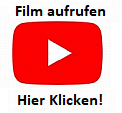 